AN CHÚIRT CHUARDA
THE CIRCUIT COURT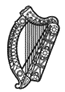 
…………… CIRCUIT                                                               COUNTY OF ……….………….RECORD NUMBER ……………….BETWEEN                                   ……………….      PLAINTIFF(S)And………………    DEFENDANT(S)AFFIDAVIT OF SERVICEI, ………………………..…., [Occupation]………..……………, of ………………………………. in the County of…………. being aged 18 years and upwards MAKE OATH and say as follows:That I did, on the ..….  day of ……………..……,  20…. serve a true copy of the [insert name of document] herein on the above-named defendant by posting a true copy in a registered prepaid envelope to the above named defendant at  [insert full address]. That I did, before such posting, compare said copy of [insert document name] with the original of same and endorsed my name on said copy.That at the time of such posting of copy of [insert document name], the original was duly stamped with the appropriate court fee.I beg to refer to the Post Office Certificate of Posting of said registered envelope attached hereto and marked by me.I say that the documents have not been returned by the Postal Authorities marked undelivered.                                    Sworn before me by the said …………………….Deponent/Witness Signature:		on the .. day of  ……….., 20… at ………………..________________________	in the city/county of …………………. before me * a Commissioner for Oaths /*Practicing Solicitor and the deponent *is personally known to me/*is identified to me by /*whose identity has been established by reference to a relevant document [insert particulars of document] containing a photograph______________________________Commissioner for Oaths/Practising Solicitor* Delete text if not relevant